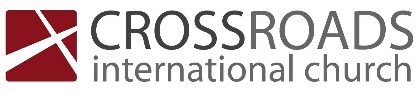 Stretching Our Faith-Jesus strengthens our belief in him-John 11:17-44Chronology of deathGod warns of death (Gen 2:17) Sin brings death to all mankind (Rom 5:12-14; 6:23)Abel dies (Gen 4:8) More death (Genesis 4-5)More death in the flood (Gen 7:21)All creation has suffered physically from the consequences of sin (Rom 8:20-23)Christ sets us free from cycle of death (1 Corinthians 15)The progression of stretched faith (vs. 17-27, 39-40)Recite faith (17-26)Recite faithI believe in GodI believe that Jesus can healI believe that God hears JesusI believe in the resurrection of the deadPersonalize faith (25-26)Personalize FaithI believe Jesus has power of lifeI believe Jesus raises the deadI believe in himTest faith (27, 39-40)Recite faith				Personalize faith		Test faith		Repeat words of truth			Increase devotion to		Increase desire for					the object of faith		devotionKnowledge in head			Pursuit in heart			Step forward in lifeThe trauma of stretched faith (vs. 28-40)Emotional struggles (28-35)“Christ does not come to the sepulcher as an idle spectator, but like a wrestler preparing for the contest. Therefore no wonder that He groans again, for the violent tyranny of death which He had to overcome stands before His eyes.”John CalvinConfusion (36-40)The confirmation of stretched faith (vs. 41-44)CIC 10-03-2024